软件技术专业简介一、专业名称软件技术（专业代码：510203）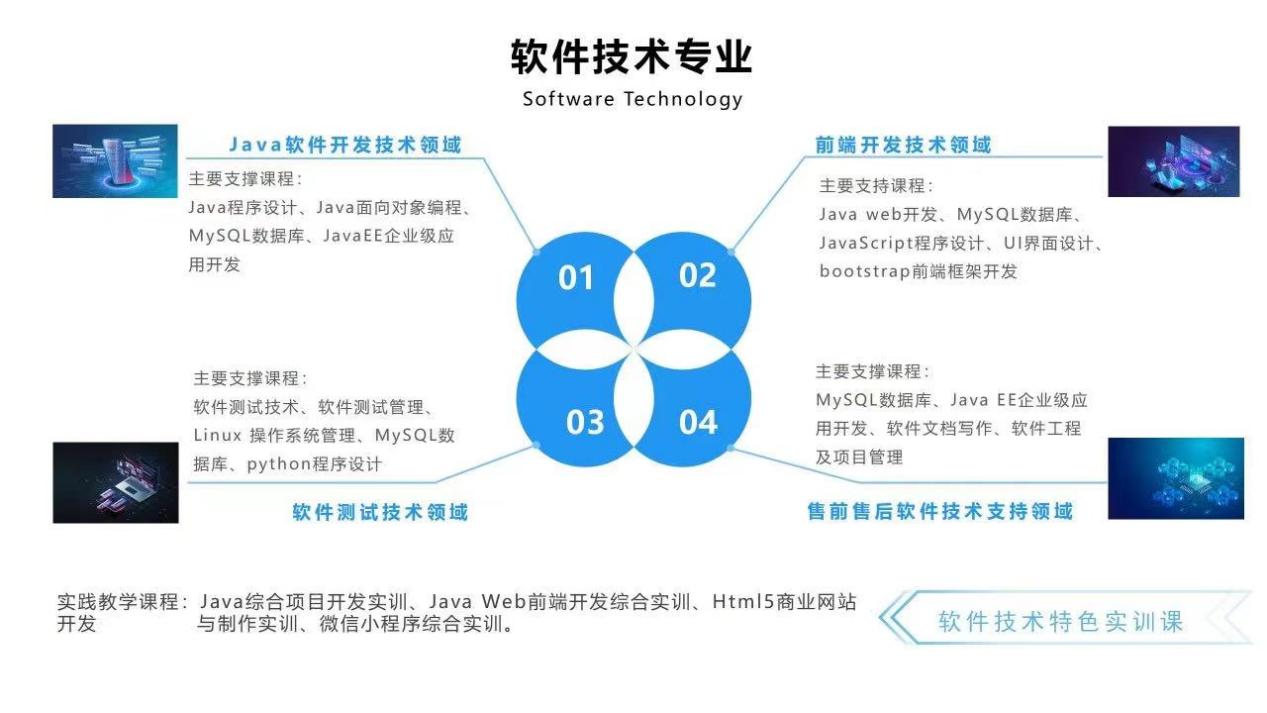 图1 软件技术专业二、培养目标软件技术专业培养能适应社会主义市场经济和信息化社会的需要，德、智、体、美、劳等全面发展，掌握编程基础具备软件技术专业技术技能，具备认知能力、合作能力、职业能力等支撑终身发展、适应时代要求的关键能力，具有较强的实践能力、就业创业能力和可持续发展的能力。三、课证通融体系本专业按照层次渐进，理论性与实践性相结合的原则将课程结构分为三大模块：公共基础课程、专业课程、实践教学课程。其中专业课程包括专业基础课程、专业核心课程、专业拓展课程，实践教学课程包括识实习、Java综合项目开发实训、Java Web前端开发综合实训、SSM框架项目开发实训、岗前实训项目训练、岗位实习、毕业设计。建立全面的课证通融体系，实现岗、课、证的密切联系。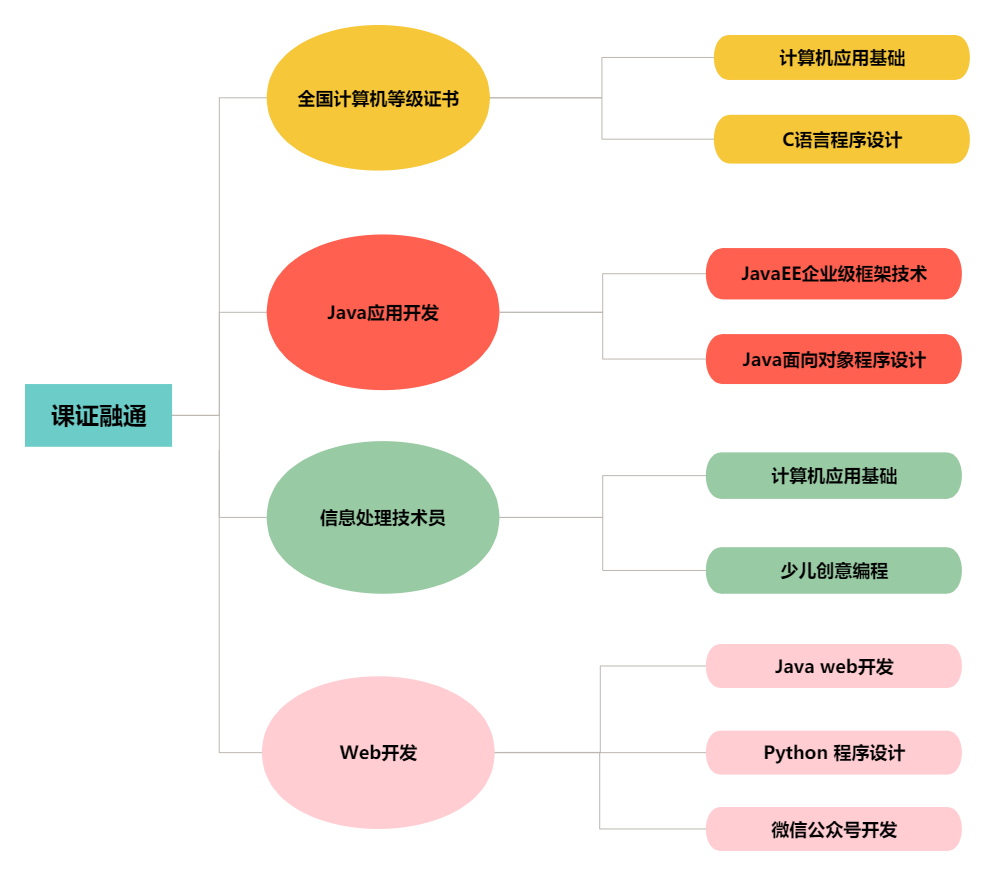 图1 软件技术专业 课证通融体系四、校企合作为了抓好学生教育质量，软件技术专业采取与企业合作共建的方式，有针对性的为企事业培养人才，注重学生的实用性与实效性，学生在校学习与企业实践，学校与企业资源信息共享。软件技术专业通过与市场接轨，与企业合作，实践与理论相结合，适应社会与市场需要，结合市场导向，注重学生实践技能，培养出更加优秀的社会需要人才。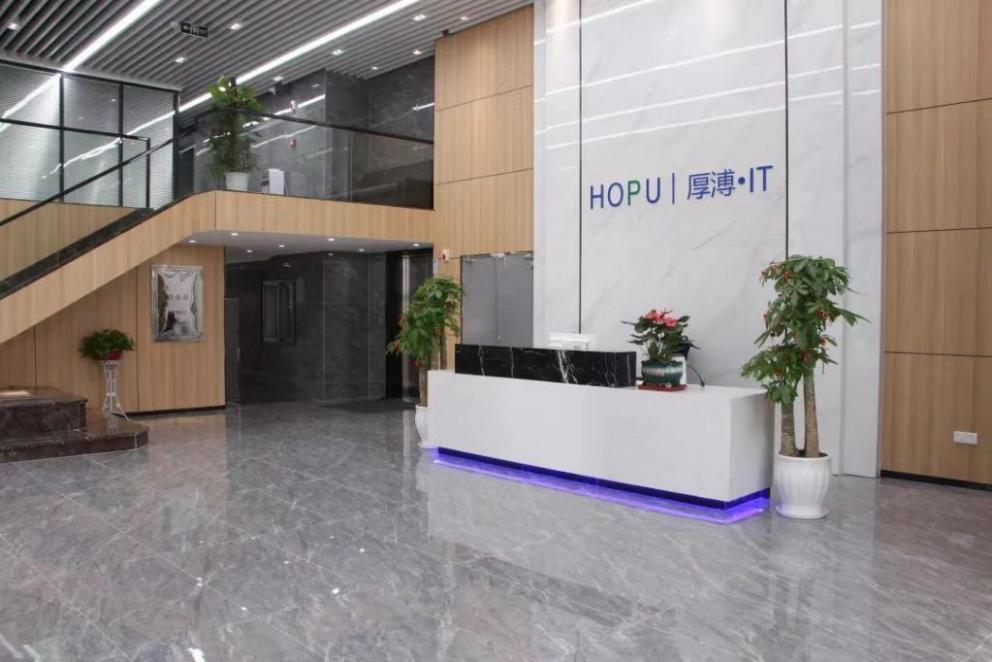 图2 软件技术专业 校企合作公司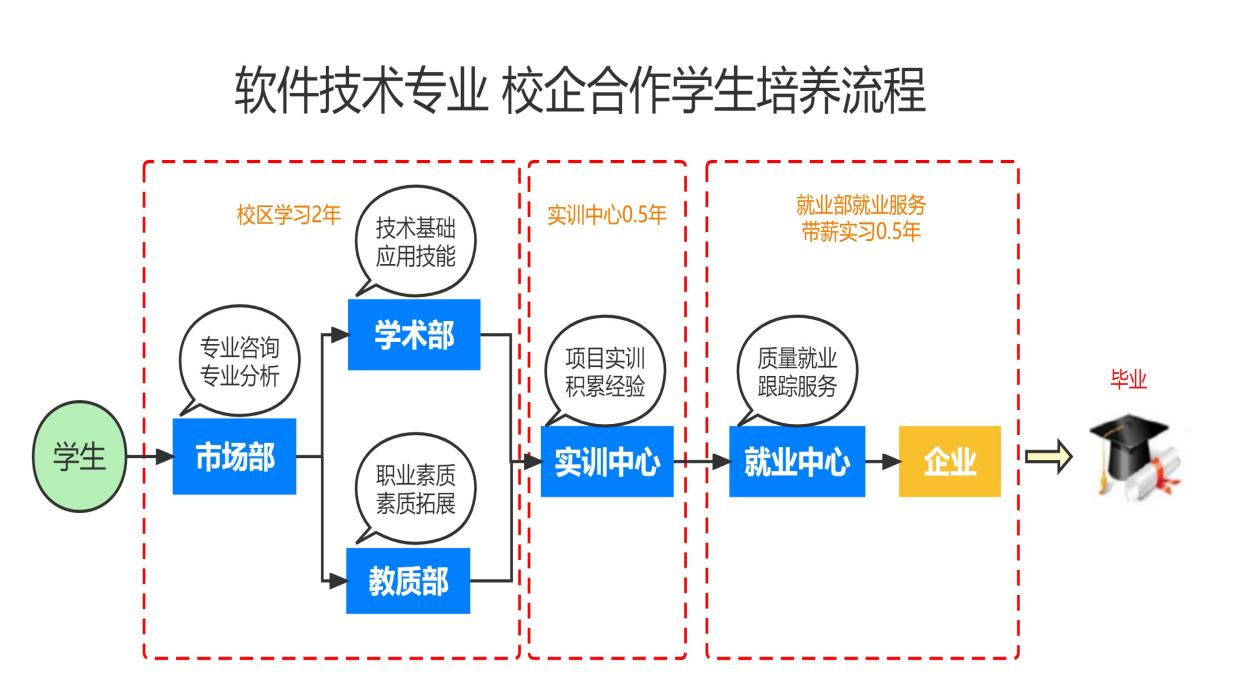 图3 软件技术专业 校企合作学生培养流程五、毕业去向1、面向软件和信息服务行业的计算机软件工程技术人员、计算机程序设计员、计算机软件测试员；2、从事软件开发、软件测试、软件编码、软件技术支持、前端开发技术等工作的专科层次高素质复合型技术技能人才。